附件1　　河南省商务厅2022年统一考试录用　　公务员面试人员名单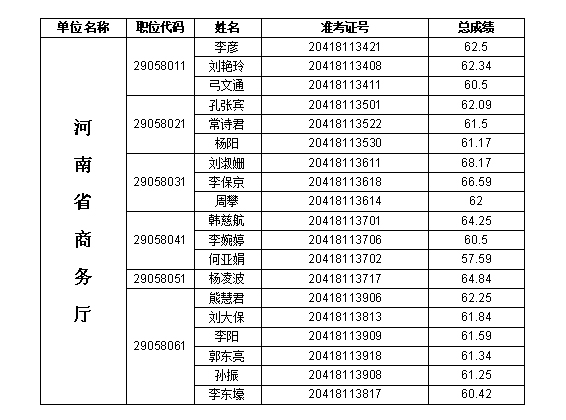 